Тема уроку: Повторюємо числа 1- 7.Мета :  формувати поняття про число 7 як кількісної характеристики класу скінчених еквівалентних множин,про сутність додавання та віднімання,вміння користуватись знаками додавання та віднімання. Учити складати рівності на додавання на основі складу чисел 2,3,4,5,6.Актуалізувати знання про склад чисел2-7.Формувати вміння виконувати додавання та віднімання числа 1,розвивати логічне мислення.Обладнання: підручники, кольорові олівці , числове віяло, ілюстративний та роздатковий матеріал, відеоматеріали.Хід уроку:І.Організація класу1)Стали дітки всі рівненько,Усміхнулися гарненько.Настрій гарний узяли-Працювати почали.           2)Щоб урок пройшов успішно ,ми будемо (Слайд1) 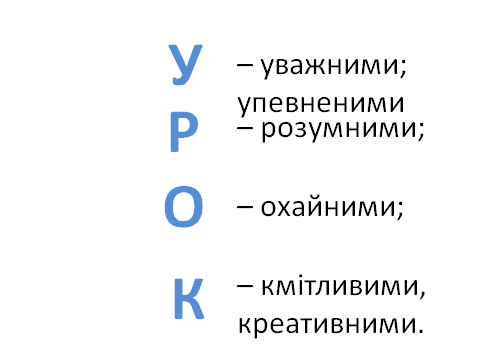 ІІ. Актуалізація знань -Яке число досліджували на минулих уроках?(7)-Здадаймо,де зустрічається число 7?(Слайд 2)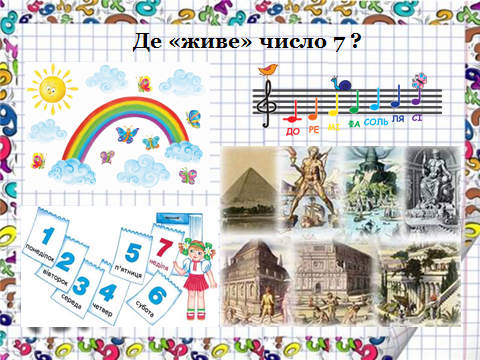 -Як отримати число 7 ,користуючись числовим рядом?(Слайд3)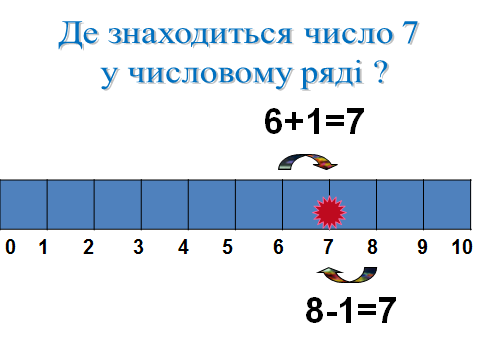 ІІІ.Повідомлення теми  уроку.-Сьогодні ми підсумуємо все те,що дізналась про числа 1-7 ,порядок їх слідування при лічбі,одержання числа з попереднього або наступного.Вдосконалимо вміння виконувати арифметичні дії додавання та віднімання,складати за малюнками по дві  рівності на додавання та по дві-на віднімання.Продовжими вчитись ілюструвати схемами арифметичні дії додавання та віднімання.ІV. Мотивація навчально-пізнавальної діяльності та робота над темою уроку .-На минулому уроці ми познайомилися з героями казки «Білосніжка та 7 гномів».А сьогодні сталося так,що зла чаклунка вкрала Білосніжку ,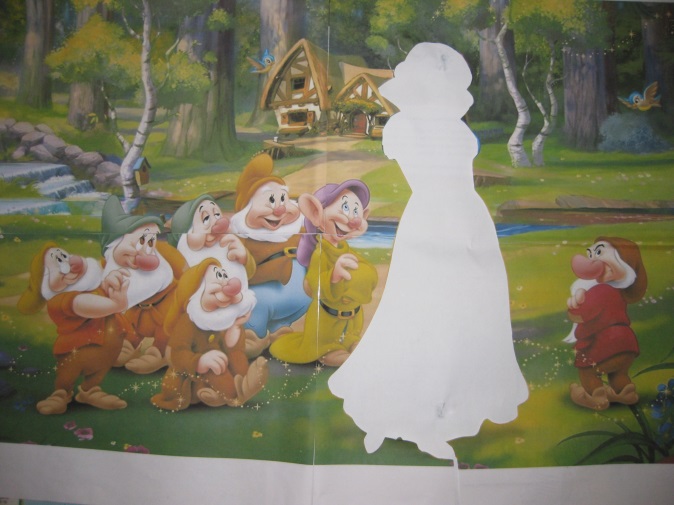 і поверне її лише тоді,коли ми разом з гномами виконаємо всі  її завдання.-Чи згодні ви допомогти гномам?Часу ми з вами не гаємо,Скоріш в країну казкову вирушаємо.Гноми там проживають,Нашу допомогу вже чекають.-Для того,щоб вирушити на допомогу,ми повинні  допомогти Буркутуну взяти квиток на числовий потяг .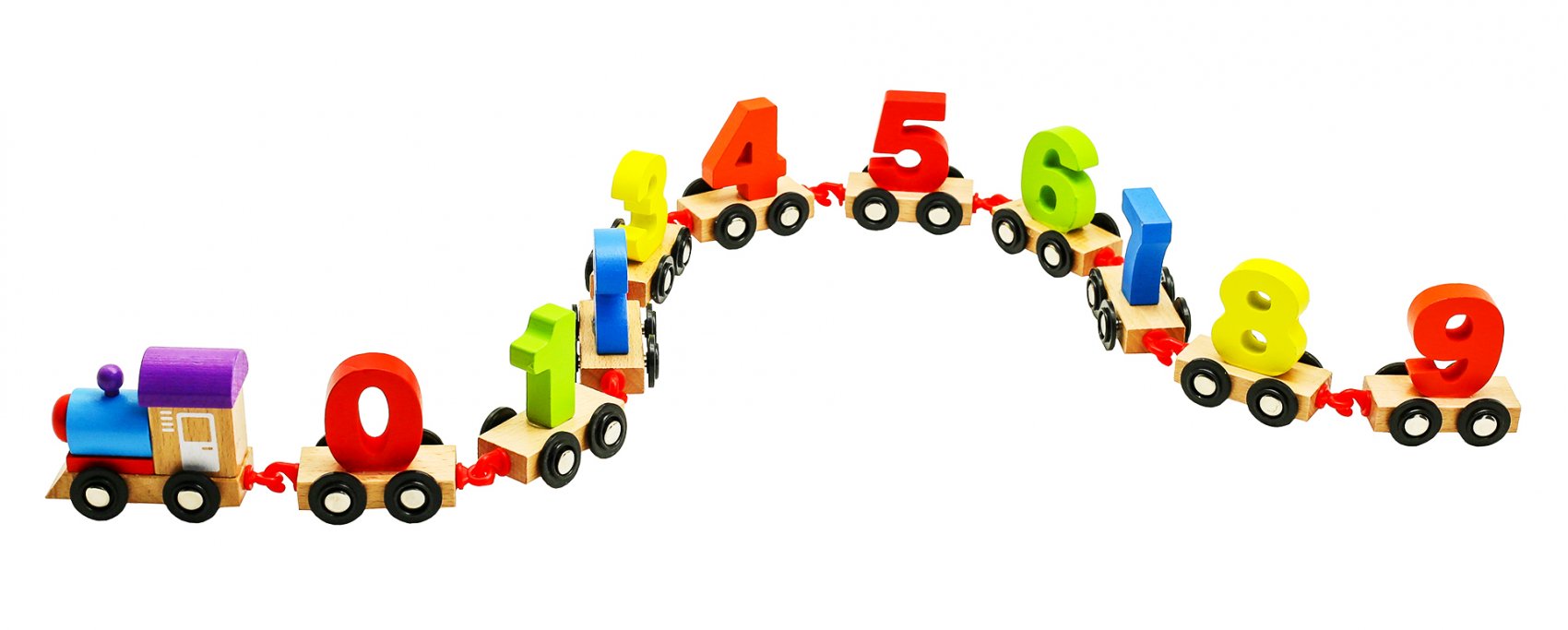 1.Закріплення складу числа 7    Квиток.Запишіть склад числа 7 .(Додаток 1) (Перевірка слайд 4)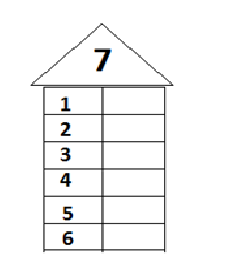 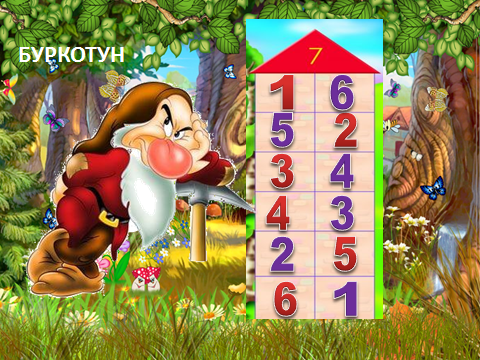 -Сідаємо у потяг.Вирушаймо у подорож.Щоб потяг відійшов, треба плескати в долоні та рахувати від 10 до 1.10,9,8…..1-поїхали.2.Усна лічба-Ось ми підїхали до будиночку гномів(Слайд 5) і нашої допомоги потребує гном Мовчун.(Слайд 6)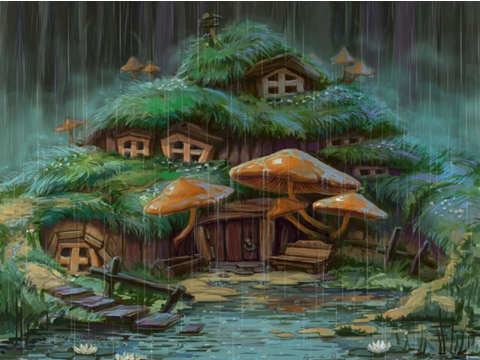 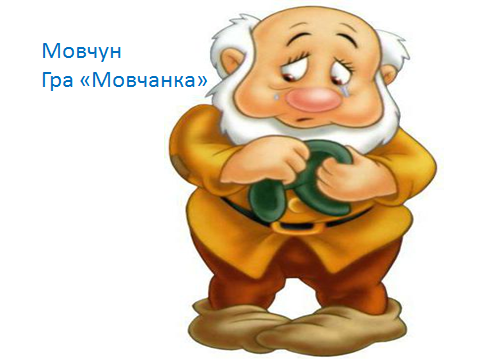 -Він зовсім не говорить,тому ми пограємо в гру «Мовчанка» з числовим віялом. Результати завдань ви будете мовчки показувати.Друже ,треба помовчати,Відповіді-показати.-Попереднє числа 3?-Наступне числа 6?-Яке число стоїть між 5 і 7?-Найбільше одноцифрове число?-Скільки треба додати до 2,щоб стало 3?-Яким числои треба доповнити 2 до 6?-Яке число треба  відняти,щоб отримати попереднє?-Молодці,дуже добре!3.Робота в зошиті. (Слайд 7)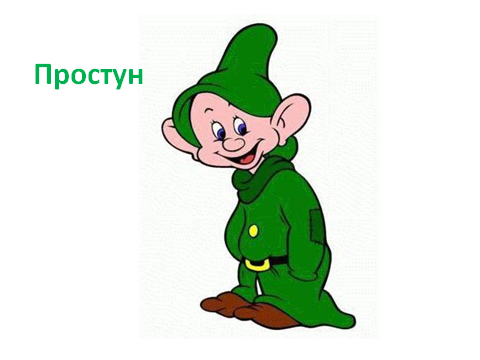 -Гном Простун пропонує нам відкрити зошити на сторінці 58 та виконати прості завданняТреба ,дітки,не сидіти,а завдання найшвидше зробити.Геометрична хвилинкаРозгляньте ряд геометричних фігур на с.59 вгорі-Назвіть геометричні фігури?-За якими ознаками вони змінюються?-Продовжіть ряд-З пам’яті відтворіть послідовність4. Перше завдання виконуєте в парі .№1 Обведи пари чисел , де перше число більше за друге.Перевірка коментовано.5.№2 Завдання будемо виконувати на числовому промені(додаток 2)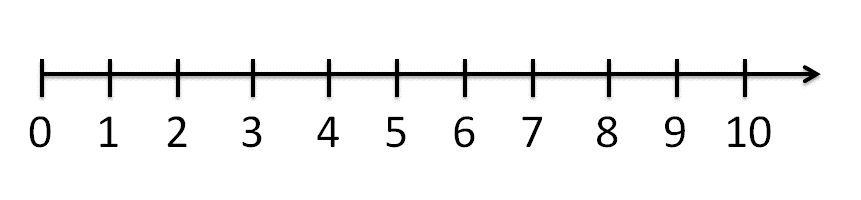 Обведітьа)червоним кольором-числа більші за 2,але менші від 6;б)синім кольором-більші за 5,але менші ніж 7;в)зеленим-менші від 9,але більші 4-Які цифри обведені трьома кольорами?Двома?-До  нашої компаніі долучився Розумник(Слайд 8)Але і йому потрібна наша допомога.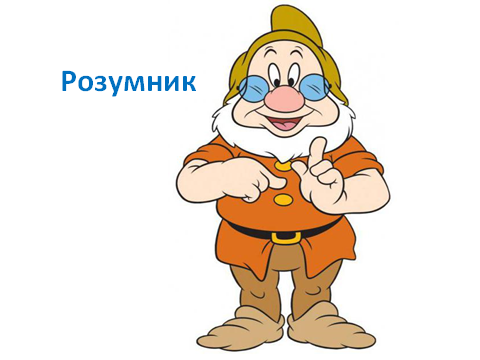 6.Формування вміння складати рівності за предметними множинами.№3 Завдання  виконується практично,на дошці.Розбий кожну множину на 2 підмножини за трьома ознаками(колір,форма,розмір).До кожного малюнка склади рівності.2+5=75+2=77-2=57-5=2V. Фізкультхвилинкаhttps://www.youtube.com/watch?v=-7-p0pI61iIГном Веселун хоче нас повеселити.(Слайд 9)Пропонує порухатись під веселу пісню «Семеро гномів»Треба нам відпочивати,Щоб далі активно працювати.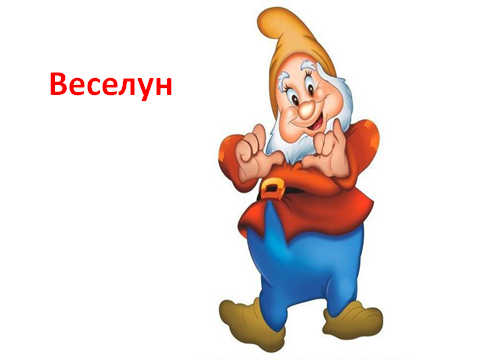 Але крім веселощів ,треба йому допомогти впоратись з наступним завданням.Хоче нам завдання дати,Ці задачі розв’язати.1. Практична робота з геометричними матеріалами№4 Дібрати схему та вираз до малюнкаВ болоті 6 жабок,позначте жабок кружками зеленого кольору.До них стрибає ще одна,позначте її червоним кружечком.Об’єднайте всіх жабок.Якою арифметичною дією дізнаємось скільки всього жабок?Покажіть стрілочкою відповідну рівність.2.Закріплення розуміння  сутності додавання та віднімання№5,6Вибрати до задач  правильне схематичне креслення та малюнок№5    На малюнку корови позначені червоними трикутниками,а телятка зеленими квадратами.Щоб показати скільки всього ,треба об’єднувати. Малюнок зроблено правильно.Отже ,креслення зроблено неправильно,бо на ньому показано вилучення.№6      Груші позначені жовтими кружечками.Кружки з дужкою та числом 7 позначають груші, які зірвала бабуся.Кружки з дужкою та числом 4 -позначають груші ,які вона віддала онукові.Але якщо бабуся віддавала груші, то щоб позначити груші ,які залишились, треба із 7 вилучити 4 ,а хлопчик праворуч їх об’єднав, отже малюнок виконано неправильно.Схематичне креслення виконано правильно ,бо відрізок із дужкою і числом7 позначає  груші ,які були у бабусі.Відрізок із дужкою з числом 4 ,позначає груші, які вона віддала онукові .Відрізок із знаком питання, груші, які залишились у бабусі.Щоб показати груші,  які залишились ,треба вилучити ,що й зроблено на кресленні.3.Графічна вправаЩоб цифри правильно вміти писати,Хвилинку каліграфії треба починати.С.59-написання вивчених цифр самостійно по зразку.Вибрати «королеву»,цифра ,яка написана правильно та красиво.4.Пальчикова гімнастика .Вправа «Дощик»https://www.youtube.com/watch?v=RxQG-O-qXas5.Формування вмінь додавати та віднімати число1Завдання №7 Гном Сонько завжди хоче спати,тому виконав завдання з помилками.(Слайд 10)Треба нам допомагати,Вирази без помилок розв’язати-Давайте допоможемо їх виправити та пояснимо, чому Сонько допустився помилки.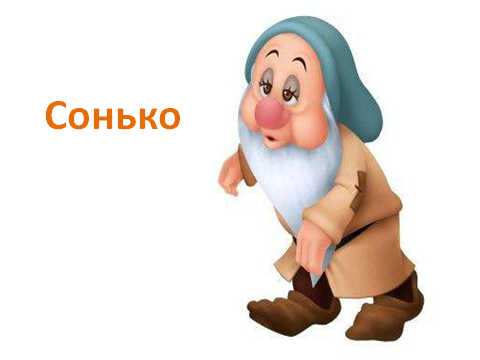 4.Розвиток логічного мислення№8 Чхун ніяк не може впоратись з логічною задачею. (Слайд 11)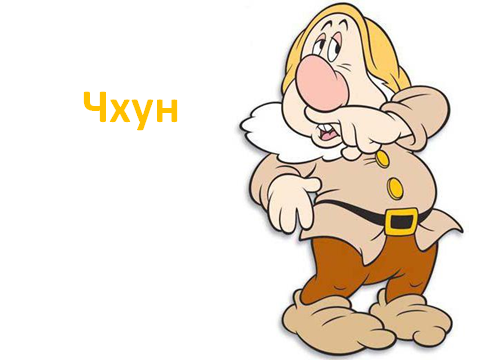 -Остання схема не підходить,бо за умовою Уляна старша за Аліну.-Перша схема не підходить,бо за умовою Уляна молодша ,ніж Оля.Правильна відповідь -середня схема.Найстарша з дівчаток –Оля.За ліском  ми повертаємо,Білосніжку зустрічаємо.(Слайд 12)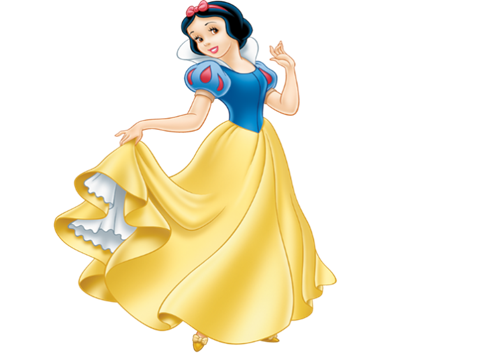 Чаклунка була вимушена повернути Білосніжку ,бо ми встигли правильно та швидко виконати всі завдання уроку.Молодці!Нарешті Білосніжка повернулась, і гноми вам дякують.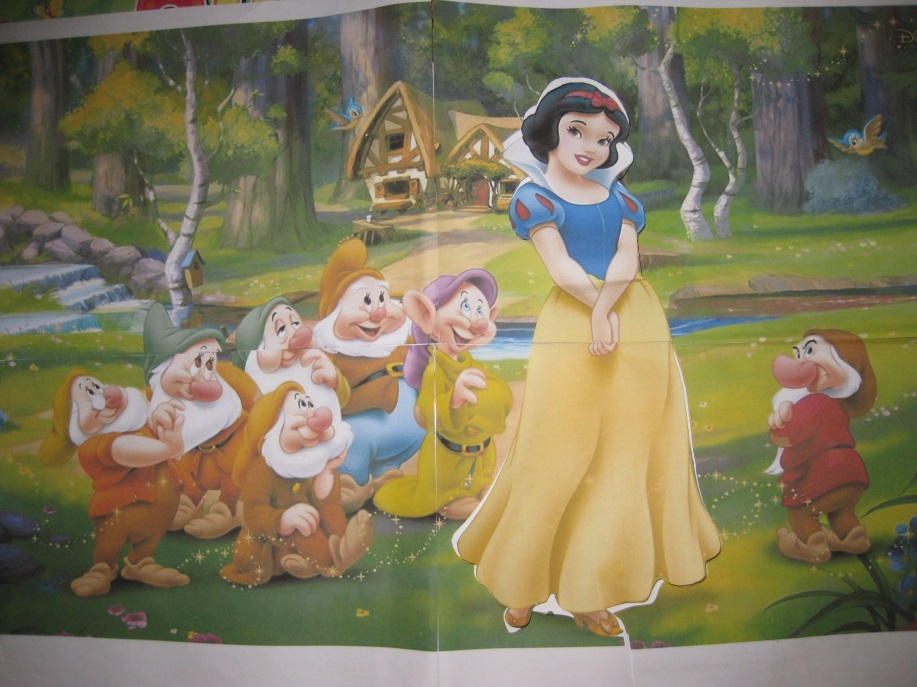 VІ.Підсумок уроку та рефлексія навчально -пізнавальної діяльності учнів     -Що ми повторили на уроці?-Якому числу був присвячен урок?-Що було важко?Що робите найкраще?-Яке завдання сподобалось найбільше?-Чим можна користуватись при додаванні та відніманні чисел?    -З яким настроєм ви закінчуєте урок?